San Buenaventura 1221 - 1274https://es.wikipedia.org/wiki/Buenaventura_de_Fidanza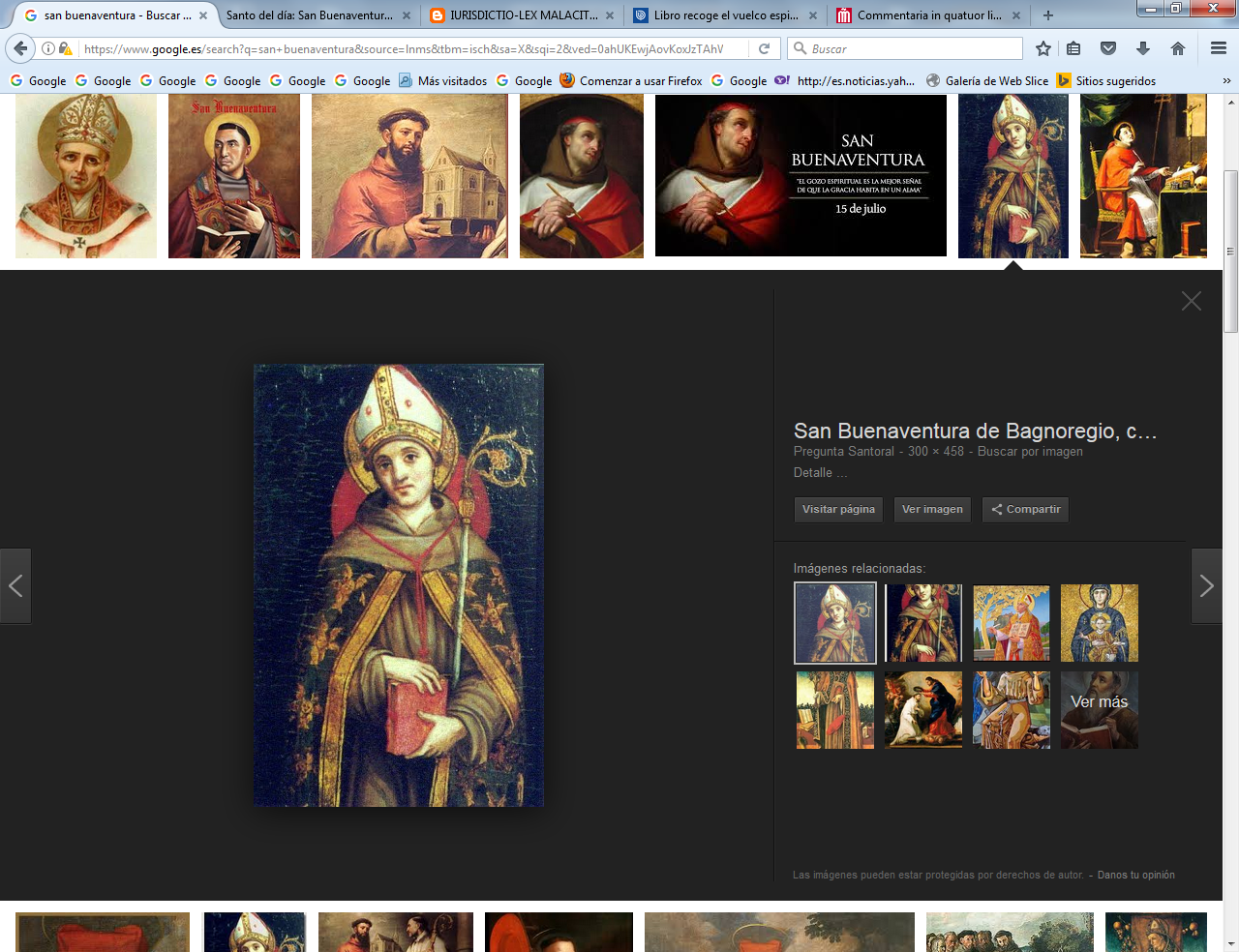    Juan da Fidanza, conocido como San Buenaventura (Bagnoregio, Toscana, Italia; 12171 o 1218 - Lyon; 15 de julio de 1274) fue un santo y místico franciscano, obispo de Albano y cardenal italiano que participó en la elección del papa Gregorio X. Fue discípulo de Alejandro de Hales, y llegó a ser General de la Orden franciscana. Figura señera de la espiritualidad franciscana, fue proclamado doctor de la Iglesia en 1588.Biografía   Juan de Fidanza, que luego adoptó el nombre de Buenaventura, nació alrededor del año 1218. Algunos datan su nacimiento en este año y otros en 1221.   Se formó en la Orden de los Frailes Menores e impartió enseñanzas en la Universidad de París, en la cual estudió. Aunque rechazó ser arzobispo de York, hubo de aceptar la diócesis de Albano. En 1274 fue nombrado legado pontificio al concilio de Lyon. Participó activamente en los concilios de la época y destacó en los ataques a las herejías y en las críticas a los cismáticos. San Buenaventura representa a la escuela franciscana que, inspirándose en San Agustín, se opone al aristotelismo de los Dominicos, y sostiene que la filosofía y la razón no se encuentran en la base de la teología ni en la culminación del conocimiento de la divinidad, pero sí en el camino que conduce el alma hacia Dios.    Estudió filosofía y teología en París y, habiendo obtenido el grado de maestro, enseñó esas disciplinas a sus compañeros de la Orden franciscana. Fue elegido ministro general de su Orden.     Fue cardenal obispo de la diócesis de Albano, y murió en Lyon el año 1274. Escribió numerosas obras filosóficas y teológicas. Conocido como el «Doctor Seráfico» por sus escritos encendidos de fe y amor a Jesucristo.     Erudito y hombre de gran espiritualidad, de entre sus obras destacan un estudio sobre Pedro Lombardo (Comentario sobre las sentencias de Pedro Lombardo) y el Itinerarium mentis in Deum (Itinerario del alma hacia Dios). También escribió la vida de San Francisco.Buenaventura, a quien la historia debía conocer con el nombre de «el doctor seráfico», enseñó teología y Sagrada Escritura en la Universidad de París, de 1248 a 1257.    A su genio penetrante unía un juicio muy equilibrado, que le permitía ir al fondo de las cuestiones y dejar de lado todo lo superfluo para discernir todo lo esencial y poner al descubierto los sofismas de las opiniones erróneas. Nada tiene, pues, de extraño que el santo se haya distinguido en la filosofía y teología escolásticas.    Buenaventura ofrecía todos los estudios a la gloria de Dios y a su propia santificación, sin confundir el fin con los medios y sin dejar que degenerara su trabajo en disipación y vana curiosidad.Elección como superior general de los Franciscanos    En 1257, Buenaventura fue elegido superior general de los Frailes Menores. No había cumplido aún los treinta y seis años y la orden estaba desgarrada por la división entre los que predicaban una severidad inflexible y los que pedían que se mitigase la regla original. Naturalmente, entre esos dos extremos, se situaban todas las otras interpretaciones. Los más rigoristas, a los que se conocía con el nombre de «los espirituales», habían caído en el error y en la desobediencia, con lo cual habían dado armas a los enemigos de la orden en la Universidad de París. El joven superior general escribió una carta a todos los provinciales para exigirles la perfecta observancia de la regla y la reforma de los relajados, pero sin caer en los excesos de los espirituales.    El primero de los cinco capítulos generales que presidió San Buenaventura, se reunió en Narbona en 1260. Ahí presentó una serie de declaraciones de las reglas que fueron adoptadas y ejercieron gran influencia sobre la vida de la orden, pero no lograron aplacar a los rigoristas. A instancias de los miembros del capítulo, San Buenaventura empezó a escribir la vida de San Francisco de Asís.    La manera en que llevó a cabo esa tarea, demuestra que estaba empapado de las virtudes del santo sobre el cual escribía. Santo Tomás de Aquino, que fue a visitar un día a Buenaventura cuando éste se ocupaba de escribir la biografía del «Pobrecillo de Asís,» le encontró en su celda sumido en la contemplación. En vez de interrumpirle, Santo Tomás se retiró, diciendo: «Dejemos a un santo trabajar por otro santo». La vida escrita por San Buenaventura, titulada La Leyenda Mayor, es una obra de gran importancia acerca de la vida de San Francisco, aunque el autor manifiesta en ella cierta tendencia a forzar la verdad histórica para emplearla como testimonio contra los que pedían la mitigación de la regla.Nombramiento como cardenal   San Buenaventura gobernó la orden de San Francisco durante diecisiete años y se le llama, con razón, el segundo fundador. En 1273, a la muerte de Godofredo de Ludham, el Papa Clemente IV trató de nombrar a San Buenaventura arzobispo de York, pero el santo consiguió disuadirle de ello. Sin embargo, al año siguiente, el Beato Gregorio X le nombró cardenal obispo de Albano, ordenándole aceptar el cargo por obediencia y le llamó inmediatamente a Roma.   Los legados pontificios le esperaban con el capelo y las otras insignias de su dignidad. Según se cuenta, fueron a su encuentro hasta cerca de Florencia y le hallaron en el convento franciscano de Mugello, lavando los platos. Como Buenaventura tenía las manos sucias, rogó a los legados que colgasen el capelo en la rama de un árbol y que se paseasen un poco por el huerto hasta que terminase su tarea. Sólo entonces San Buenaventura tomó el capelo y fue a presentar a los legados los honores debidos.Gregorio X encomendó a San Buenaventura la preparación de los temas que se iban a tratar en el Concilio ecuménico de Lyon, acerca de la unión con los griegos ortodoxos, pues el emperador Miguel Paleólogo había propuesto la unión a Clemente IV. Los más distinguidos teólogos de la Iglesia asistieron a dicho Concilio. Como se sabe, Santo Tomás de Aquino murió cuando se dirigía a él. San Buenaventura fue, sin duda, el personaje más notable de la asamblea. Llegó a Lyon con el Papa, varios meses antes de la apertura del Concilio.    Entre la segunda y la tercera sesión reunió el capítulo general de su orden y renunció al cargo de superior general. Cuando llegaron los delegados griegos, el santo inició las conversaciones con ellos y la unión con Roma se llevó a cabo. En acción de gracias, el Papa cantó la misa el día de la fiesta de San Pedro y San Pablo. La epístola, el evangelio y el credo se cantaron en latín y en griego y San Buenaventura predicó en la ceremonia.MuerteEl Doctor Seráfico murió durante las celebraciones, la noche del 14 al 15 de julio. Ello le ahorró la pena de ver a Constantinopla rechazar la unión por la que tanto había trabajado. Pedro de Tarantaise, el dominico que ciñó más tarde la tiara pontificia con el nombre de Inocencio V, predicó el panegírico de San Buenaventura y dijo en él: «Cuantos conocieron a Buenaventura le respetaron y le amaron. Bastaba simplemente con oírle predicar para sentirse movido a tomarle por consejero, porque era un hombre afable, cortés, humilde, cariñoso, compasivo, prudente, casto y adornado de todas las virtudes.»Doctrina.  La oración    No contento con transformar el estudio en una prolongación de la plegaria, consagraba gran parte de su tiempo a la oración propiamente dicha, convencido de que ésa era la clave de la vida espiritual. Porque, como lo enseña San Pablo, sólo el Espíritu de Dios puede hacernos penetrar sus secretos designios y grabar sus palabras en nuestros corazones.Tan grande era la pureza e inocencia del santo que su maestro, Alejandro de Hales, afirmaba que «parecía que no había pecado en Adán». El rostro de Buenaventura reflejaba el gozo, fruto de la paz en que su alma vivía. Como el mismo santo escribió, «el gozo espiritual es la mejor señal de que la gracia habita en un alma».El santo no veía en sí más que faltas e imperfecciones y, por humildad, se abstenía algunas veces de recibir la comunión, por más que su alma ansiaba unirse al objeto de su amor y acercarse a la fuente de la gracia. Pero un milagro de Dios permitió a San Buenaventura superar tales escrúpulos. Las actas de canonización lo narran así: «Desde hacía varios días no se atrevía a acercarse al banquete celestial».Pero, cierta vez en que asistía a la Misa y meditaba sobre la Pasión del Señor, Nuestro Salvador, para premiar su humildad y su amor, hizo que un ángel tomara de las manos del sacerdote una parte de la hostia consagrada y la depositara en su boca.A partir de entonces, Buenaventura comulgó sin ningún escrúpulo y encontró en la santa Comunión una fuente de gozo y de gracias. El santo se preparó a recibir el sacerdocio con severos ayunos y largas horas de oración, pues su gran humildad le hacía acercarse con temor y temblor a esa altísima dignidad. La Iglesia recomienda a todos los fieles la oración que el santo compuso para después de la misa y que comienza así: Transfige, dulcissime Domine Jesu...Celo por las almas       Buenaventura se entregó con entusiasmo a la tarea de cooperar a la salvación de sus prójimos, como lo exigía la gracia del sacerdocio. La energía con que predicaba la palabra de Dios encendía los corazones de sus oyentes; cada una de sus palabras estaba dictada por un ardiente amor. Durante los años que pasó en París, compuso una de sus obras más conocidas, el Comentario sobre las Sentencias de Pedro Lombardo, que constituye una verdadera suma de teología escolástica. El Papa Sixto IV, refiriéndose a esa obra, dijo que «la manera como se expresa sobre la teología, indica que el Espíritu Santo hablaba por su boca».Defensa de la doctrina franciscana    Los violentos ataques de algunos de los profesores de la Universidad de París contra los franciscanos perturbaron la paz de los años que Buenaventura pasó en esa ciudad. Tales ataques se debían, en gran parte, a la envidia que provocaban los éxitos pastorales y académicos de los hijos de San Francisco ya que la santa vida de los frailes resultaba un reproche constante a la mundana existencia de otros profesores. El líder de los que se oponían a los franciscanos era Guillermo de Saint Amour, quien atacó violentamente a San Buenaventura en una obra titulada Los peligros de los últimos tiempos.    Éste tuvo que suspender sus clases durante algún tiempo y contestó a los ataques con un tratado sobre la pobreza evangélica, con el título de Sobre la pobreza de Cristo. El Papa Alejandro IV nombró a una comisión de cardenales para que examinasen el asunto en Anagni, con el resultado de que fue quemado públicamente el libro de Guillermo de Saint Amour, fueron devueltas sus cátedras a los hijos de San Francisco y fue ordenado el silencio a sus enemigos. Un año más tarde, en 1257, San Buenaventura y Santo Tomás de Aquino recibieron juntos el título de doctores.EscritosSan Buenaventura escribió un tratado Sobre la vida de perfección, destinado a la Beata Isabel, hermana de San Luis IX de Francia y a las Clarisas Pobres del convento de Longchamps. Otras de sus principales obras místicas son el Soliloquio y el tratado Sobre el triple camino. Es conmovedor el amor que respira cada una de las palabras de San Buenaventura.Juan Gerson, el erudito y devoto canciller de la Universidad de París. escribe a propósito de sus obras: A mi modo de ver, entre todos los doctores católicos, Eustaquio (porque así podemos traducir el nombre de Buenaventura) es el que más ilustra la inteligencia y enciende al mismo tiempo el corazón. En particular, el Breviloquium Itinerarium mentis in Deum están compuestos con tanto arte, fuerza y concisión, que ningún otro escrito puede aventajarlos.Y en otro libro, comenta:    Me parece que las obras de Buenaventura son las más aptas para la instrucción de los fieles, por su solidez, ortodoxia y espíritu de devoción. Buenaventura se guarda cuanto puede de los vanos adornos y no trata de cuestiones de lógica o física ajenas a la materia. No existe doctrina más sublime, más divina y más religiosa que la suya.    Estas palabras se aplican sobre todo, a los tratados espirituales que reproducen sus meditaciones frecuentes sobre las delicias del cielo y sus esfuerzos por despertar en los cristianos el mismo deseo de la gloria que a él le animaba.     Como dice en un escrito, «Dios, todos los espíritus gloriosos y toda la familia del Rey Celestial nos esperan y desean que vayamos a reunirnos con ellos. ¡Es imposible que no se anhele ser admitido en tan dulce compañía! Pero quien en este valle de lágrimas no haya tratado de vivir con el deseo del cielo, elevándose constantemente sobre las cosas visibles, tendrá vergüenza al comparecer a la presencia de la corte celestial.» Según el santo, la perfección cristiana, más que en el heroísmo de la vida religiosa, consiste en hacer bien las acciones más ordinarias. He aquí sus propias palabras: «La perfección del cristiano consiste en hacer perfectamente las cosas ordinarias. La fidelidad en las cosas pequeñas es una virtud heroica». En efecto, tal fidelidad constituye una constante crucifixión del amor propio, un sacrificio total de la libertad, del tiempo y de los afectos y, por ello mismo, establece el reino de la gracia en el alma.     El mejor ejemplo que puede darse de la estima en que San Buenaventura tenía la fidelidad en las cosas pequeñas, es la anécdota que se cuenta de él y del Beato Gil de Asís (23 de abril).   Casi quinientos sermones de Benaventura se han conservado, la mayor parte de ellos anotados por sus oyentes.La autoridad al servicioSe cuenta que, como superior general, fue un día a visitar el convento Foligno. Cierto frailecillo tenía muchas ganas de hablar con él, pero era tímido para atreverse. Pero, en cuanto partió San Buenaventura, el frailecillo cayó en la cuenta de la oportunidad que había perdido y echó correr tras él y le rogó que le escuchase un instante. El santo accedió inmediatamente y tuvo una larga conversación con él, a la vera del camino.Cuando el frailecillo partió de vuelta al convento, lleno de consuelo, San Buenaventura observó ciertas muestras de impaciencia entre los miembros de su comitiva y les dijo sonriendo:  Hermanos míos, perdonadme, pero tenía que cumplir con mi deber, porque soy a la vez superior y siervo y ese frailecillo es, a la vez, mi hermano y mi amo. La regla nos dice:   «Los superiores deben recibir a los hermanos con caridad y bondad y portarse con ellos como si fuesen sus siervos, porque los superiores, son, en verdad, los siervos de todos los hermanos».   Así pues, como superior y siervo, estaba yo obligado a ponerme a la disposición de ese frailecillo, que es mi amo, y a tratar de ayudarle lo mejor posible en sus necesidades».Tal era el espíritu con que el santo gobernaba su orden. Cuando se le había confiado el cargo de superior general, pronunció estas palabras:    Conozco perfectamente mi incapacidad, pero también sé cuán duro es dar coces contra el aguijón. Así pues, a pesar de mi poca inteligencia, de mi falta de experiencia en los negocios y de la repugnancia que siento por el cargo, no quiero seguir opuesto al deseo de mi familia religiosa y a la orden del Sumo Pontífice, porque temo oponerme con ello a la voluntad de Dios. Por consiguiente, tomaré sobre mis débiles hombros esa carga pesada, demasiado pesada para mí. Confío en que el cielo me ayudará y cuento con la ayuda que todos vosotros podéis prestarme.    Estas dos citas revelan la sencillez, la humildad y la caridad que caracterizaban a San Buenaventura. Y, aunque no hubiese pertenecido a la orden seráfica, habría merecido el título de Doctor por las virtudes angélicas que realzaban su saber.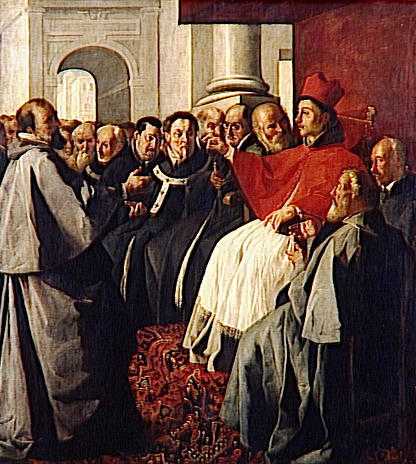 